Use this rubric to evaluate materials you are considering adoptingCarefully consider each question below before indicating your rating on the scale of 0-2. Instructional materials include a wide variety of formats, from print to digital software, online resources, manipulatives, and any other item students will use. Total points _____ / 22 (Minimum criteria to recommend purchase 17/22) 	 Recommend? Yes ____ No ____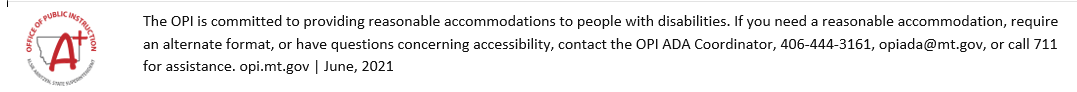 Criteria for Selecting Instructional Materials                 Resource titleCourse/Subject/LevelPublisher/Copyright dateEvaluator name and dateCriteria       RATING SCALE:  0- Does not meet criteria  1 - Partially Meets Criteria  2 - Fully Meets Criteria012Criteria #1The materials and content are evidence-based with supporting evidence. Review the reports from an evidence-based research source such as EdReports or What Works Clearinghouse and identify ESSA Tiers. Criteria #2The materials align to the Montana Content Standards.Criteria #3The materials support rigorous essential questions, enduring understandings, learning objectives/skills in your school/district curriculum map.Criteria #4The materials allow teachers to differentiate learning for varying interests and abilities, while uploading high academic standards.Criteria #5Supplemental materials are provided and are well organized to support teaching and learning for challenge as well as remediation of gaps.Criteria #6Quality Indian Education for All is embedded in the materials. Criteria # 7The materials support equity in society and do not contain stereotypes in regard to race, color, gender, sexual orientation, religion, national origin, disabilities, age, or homelessness. Criteria # 8These materials adhere to best practices for universal design, meaning it does not create barriers for any learner to access the content. Digital resources meet the Web Content Accessibility Guidelines (WCAG) 2.0.Criteria # 9Formative, interim, and summative assessment materials are available at regular intervals.Criteria #10Vendor provides ongoing professional development to help teachers implement instructional materials.Criteria #11The materials are cost effective when compared with other vendors.